Intervista al Consigliere Segretario del Consiglio Regionale della 
Lombardia, CARLO SPREAFICO 
 
 
LE INTERVISTE IN ESCLUSIVA DEL PORTALE LOMBARDI NEL MONDO . La frase 
rivelatrice: pensiamo che sia necessario, e abbiamo lanciato questa proposta 
sulla quale sto lavorando, mettere insieme una riunione europea che, almeno 
a partire dalle quattro regioni motori dell’Europa, lanci l’idea di un 
tavolo per definire delle buone prassi per la gestione della immigrazione. 
 
 
Carlo Spreafico, lecchese, nato a Viganò Brianza. 
 
Consigliere Spreafico, lei nell’ufficio di Presidenza è delegato ai rapporti 
con l’Europa. Ha già potuto attuare in Consiglio Regionale iniziative in 
questo campo? 
 
Sì, una delega che stavo esercitando direi con un po’ di successo perché 
abbiam fatto, in tanto grazie al nuovo statuto, una sessione comunitaria che 
si è svolta il 29 di marzo scorso con l’approvazione ad una unanimità di una 
risoluzione importante sui temi della programmazione europea facendo 
conoscere le opinioni della Regione Lombardia, del Consiglio e quindi della 
massima autorità legislativa che rappresenta diciamo tutti i cittadini della 
Lombardia. La seconda iniziativa importante è che ho definito in accordo con 
la Giunta che la nostra sede della delegazione a Bruxelles sia anche 
dedicata al Consiglio. Abbiamo provveduto proprio il 21 giugno scorso a 
fare anche una piccola cerimonia d’inaugurazione di questo spazio che è a 
disposizione del Consiglio e di tutti i consiglieri proprio per poter 
offrire loro una opportunità di lavoro anche a Bruxelles. 
 
 
 
La Lombardia, nel suo insieme, ha sempre registrato importanti flussi 
migratori verso l’estero. Come vede oggi questo fenomeno? Pensa di poter 
portare avanti qualche iniziativa legislativa specifica? 
 
Giustamente veniva ricordata la storia della Lombardia, ma direi in 
particolare delle popolazioni non solo di confine, cioè quelle che stanno 
nel varesotto, nel comasco, in Valtellina, l’area bergamasca, eccetera. Ma 
noi abbiamo avuto anche dalla bassa lombarda un grande flusso di emigrati. 
Per cui prima di tutto ci dovremmo ricordare cosa significa l’emigrazione, 
oggi siamo un territorio che importa mano d’opera. La Lombardia soffre di un 
problema: noi abbiamo una offerta di posti di lavoro superiore a quella che 
è la domanda ed è concentrata in una fetta questa offerta di lavoro, in 
professioni che i nostri giovani e meno giovani non sono più disponibili a 
fare. Per cui noi abbiamo fame di mano d’opera, abbiamo una natalità 
insufficiente per alimentare, diciamo in maniera autotoctona, il mercato del 
lavoro e quindi siamo in debito di mano d’opera per cui noi passiamo 
dall’essere una regione di emigranti ad essere una regione che ospiterà 
sempre di più mano d’opera straniera. Mi dispiace che altre forze politiche 
per ragioni di bassa bottega elettorale puntino a spaventare, a far credere 
che si possa invertire questo ciclo che non si invertirà. Bisogna adottare 
delle politiche di integrazione, noi abbiamo fatto già delle iniziative in 
Consiglio. Pensiamo per esempio alla legge sui call-center, mi correggo, non 
sui call-center nel senso che questo termine determina, ma dei call-center 
dedicati ai migranti, cioè il centro di telefonia che sono il punto di 
contatto tra questa gente e il mondo, il loro mondo. Pensiamo per esempio 
che sia necessario, e abbiamo lanciato questa proposta sulla quale sto 
lavorando, mettere insieme una riunione europea che, almeno a partire dalle 
quattro regioni motori dell’Europa, lanci l’idea di un tavolo per definire 
delle buone prassi per la gestione della immigrazione. Noi non possiamo, 
come fa la Lega Nord, trovarci in una situazione dove parliamo sempre male 
dell’Europa, addirittura qualcuno dice che dovremmo uscirne, dopo di che 
però quando abbiamo i problemi degli immigranti o dei profughi, che dir si 
voglia, andiamo dagli europei e diciamo: non lasciateci soli. Giustamente 
gli europei ci dicono: decidete che politica dovete fare. Noi dobbiamo fare 
una politica di integrazione, dobbiamo fare una politica che non sia 
caritatevole in senso lato. Questi sono problemi di coesistenza importanti, 
ma che sono determinati dalla nostra situazione strutturale non troppo 
logica della Lombardia. 
 
 
 
Lei è stato eletto in un territorio di “confine” dove il fenomeno dei 
frontalieri non è sconosciuto. Quali problemi esistono? Quali ritiene 
possano essere le priorità e le normative da proporre nel corso di questa 
Legislatura per il territorio che lei rappresenta? 
 
Sì, anche se Lecco non è ha vero e proprio confine con la Svizzera, perché 
noi abbiamo a nord un pezzetto di Sondrio e a ovest abbiamo la provincia di 
Como. Però il fenomeno è noto e verrebbe da dire innanzitutto che ogni nord 
è sud di qualcun altro, a meno che uno abita al Polo Nord e allora lì non 
c’è differenza, ma deve stare proprio sulla calotta, perché se già sta a 
cento metri sotto potrebbe essere a sud di quello che sta a cento metri 
sopra. Il fenomeno nel mio territorio è limitato, però conosco l’area 
comasca se consideriamo Lecco una provincia di recente costituzione, noi 
siam comaschi di nascita, diciamo così, e quindi è chiaro che il fenomeno 
non c’è. Io credo che sia intollerabile quello che sta facendo la Lega 
Ticinese per portare a casa qualche risultato, perché intanto hanno un po’ 
il problema che abbiamo noi, che dicevo prima, cioè quello che con la loro 
mano d’opera e con la loro natalità non riescono a risolvere i problemi 
dell’economia. Non possono pensare i ticinesi di venire a fare politica 
d’acquisto delle nostre aziende, presentando l’efficienza svizzera e il 
sistema fiscale svizzero come una grande attrattiva e poi dare mazzate ai 
nostri emigrati, i nostri frontalieri in questo caso. Credo che si paghino 
anche certi errori di semplificazione che il ministro Tremonti ha fatto 
sulla questione dello scudo fiscale, credo che però qui in Consiglio 
Regionale noi abbiamo ripetutamente sollevato il problema per ottenere: “A” 
che il governo nazionale affronti in una maniera molto più energica il 
rapporto con la Svizzera, “B” che i trattati debbano essere rispettati, per 
cui non è accettabile che unilateralmente la Svizzera si arroghi la 
possibilità di fare quello che sta facendo o che ha minacciato di fare sulla 
questione delle rimesse fiscali che devono essere date. Credo che noi 
dobbiamo anche fare una politica più accorta dal punto di vista della difesa 
della nostra mano d’opera, perché cito un caso per tutti non solo gli operai 
specializzati, ma ricordiamo il caso degli infermieri professionalizzati che 
trovano delle occasioni di lavoro molto più convenienti e remunerate in 
Svizzera. Cioè attenzione che al di là di tutte le chiacchiere, al di là di 
tutte le campagne xenofobe che si possono fare il mercato del lavoro è un 
mercato del lavoro unico e bisogna fare in maniera che ci siano delle regole 
che impediscano a dei “matti” di poterle mettere in discussione. 
 
 
 
E sull’Expò 2015. Come vede l’Expo? 
 
Ma io credo che prima di tutto sia una grande occasione di collegamento non 
solo della Lombardia e di Milano, ma dell’intera nostra economia. Noi 
abbiamo assistito a un sacco di litigate, di problemi che ci han portato 
ormai a tre anni dall’apertura di Expò ad essere ancora fermi. Per cui prima 
questione mi auguro che questa litigata che è eterna e che c’è stata tra la 
Moratti e Formigoni e il governo nazionale cessi e cessi anche il tentativo 
di voler fare affari e business su questo. È una grande opportunità che 
penso possa valorizzare molto il lavoro italiano e far conoscere il lavoro, 
nel caso specifico stiamo parlano molto di agricoltura, della “green 
economy”, una grande occasione per presentare quello che il mondo offre dal 
nostro punto di vista. Noi abbiamo già promosso alcune iniziative per 
cercare di valorizzare anche quello che potrebbe essere un maggior 
contributo che Lombardia da alla green economy. Penso per esempio allo 
sfruttamento per la produzione di energia da fonti rinnovabili del nostro 
patrimonio ambientale. Tutti conoscono la produzione di energia elettrica 
dall’acqua. Noi stiamo lanciando per esempio un grosso progetto per 
trasformare i laghi alpini, a partire da quello del Lario, in produttori di 
energia con la tecnologia delle pompe di calore. Stiamo cercando di evitare 
che ci sia un disastro nell’occupazione della superficie agricola dove 
diventa più conveniente mettere i pannelli solari che coltivare piantagioni, 
eccetera. Credo che si debba lavorare molto per sviluppare le piste 
ciclabili, stiamo sostenendo in queste discussioni che si stiamo facendo sul 
bilancio di rifinanziare la legge sulla mobilità dolce, stiamo pensando che, 
e qui ritorno alla mia delega sul rapporto con l’Unione Europea, uno dei 
grandi impegni che dobbiamo sviluppare con l’Unione Europea è quello di 
portare avanti due cose: una discussione sulla “pac”, cioè il piano agricolo 
comunitario, che non penalizzi la nostra agricoltura e due creare un grande 
distretto a scavalco delle Alpi per quanto riguarda la montagna, dentro la 
quale ci sta anche tutta l’agricoltura di montagna, tutta la conservazione 
dell’ambiente in una logica che deve vedere la montagna essere non più 
protetta, ma più aiutata a superare quel “gap” che ovviamente ed 
inevitabilmente c’è tra il vivere in montagna oppure a fianco di un’area ben 
più strutturata. Infine credo che Expò 2015 possa essere anche un insieme di 
occasioni. Noi abbiamo costituito in Consiglio recentemente il “gruppo dei 
consiglieri amici della bicicletta” ed abbiamo lanciato l’idea che il Tour 
de France, in occasione appunto di Expò 2015, possa partire da Milano. 
 
 
 
Giovanni Girardi
www.lombardinelmondo.org 
 
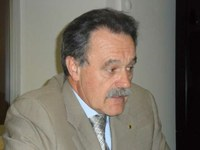 